KABO KABO KABO KABO KABO KABO KABO KABO KABO KABO KABO KABO KABO KABO KABODag liefste, coolste kabouters!Hier is het derde en jammer genoeg ook het laatste gidske van dit scoutsjaar! Samen maken we er een onvergetelijke tijd van vol plezier en vriendschap . Gelukkig hebben we hierna nog kamp! Let steeds goed op de data van de vergaderingen want soms is het op een zaterdag!ZATERDAG 2 maart: kidsfun!We gaan samen gaan ravotten op de springkastelen en andere leuke activiteiten in de Gemeentehallen in Merelbeke (centrum)Zondag 10 maart: PaaseitjesverkoopHet is vandaag tijd voor onze jaarlijkse paaseitjesverkoop! Wij hopen natuurlijk zoals altijd dat jullie massaal aanwezig zullen zijn zodat we samen geld kunnen inzamelen voor onze scouts en toffe activiteiten die we samen kunnen doen! Graag een seintje als je er niet kan bij zijn !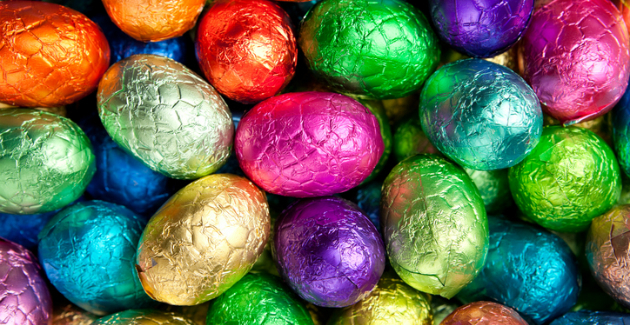 ZATERDAG 16 maart: districtsactiviteitTijd om te tonen wat voor stoere meiden wij zijn aan alle andere scoutsen van ons district! Verdere info volgt nog!Zondag 24 maart: ontdekkingsreizigersvergaderingVandaag worden Christoffel Columbus en gaan we samen op ontdekkingsreis! Klaar om naar de andere kant van de wereld te gaan?Zondag 31 maart: GEEN VERGADERINGDit weekend organiseren wij onze jaarlijkse fuif DAS PARTY! Daarom zal er deze zondag geen vergadering zijn! Heeeeeeeeel graag tot volgende week!Zondag 7 april: kookvergaderingVandaag gaan we samen lekker smullen op onze kookvergadering! Haal die kook skills al maar naar boven en doe je schort aan  tot straks!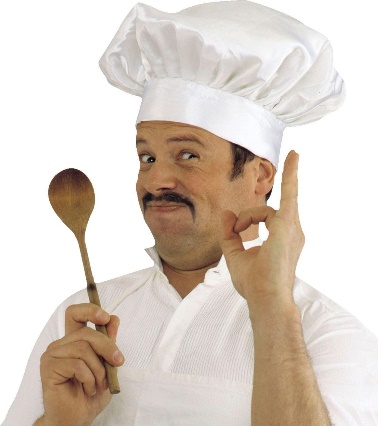 Zondag 14 april: legervergaderingAangezien we deze vergadering al gepland hadden maar hij niet is doorgegaan vanwege de klimaatmars, gaat deze vandaag wel door! Tot straks sergeant en majoor!Zondag 21 april: GEEN VERGADERINGDeze week is er geen vergadering omdat het Pasen is! Vrolijk Pasen en doe allemaal vele groetjes aan jullie families! P.s. niet tééé veel chocolade eten he!!VRIJDAG-ZONDAG 26-28 april: KABOUTERWEEKENDHet is eindelijk zover! Jullie hebben er lang op moeten wachten maar het is eindelijk tijd voor ons weekend!!! Verdere info volgt nog!!!ZATERDAG 4 mei: sportdagZwoegen en zweten! Vandaag gaan we, zoals elk jaar, een VOLLEDIGE DAG samen lekker gaan sporten en spelen! Joepieeeeee!! Verdere info hierover volgt!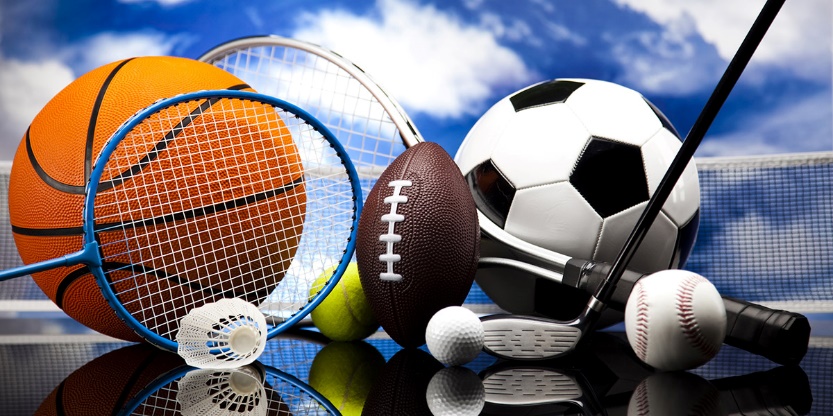 Zondag 12 mei: GO IV vergaderingTijd om je te bewijzen!! Ben jij de sterkste, snelste, slimste of knapste kabouter? Dit zullen we vandaag ontdekken!VRIJDAG 17 mei: laatste vergadering    Ohneeee!!! Nu al??!!! Jammer genoeg zijn we aan onze laatste vergadering van dit jaar gekomen :’( Gelukkig kunnen we nog uitkijken naar het kamp!!!VRIJDAG 21 juni: kampinschrijving Joepiee!! Vanavond kunnen jullie je inschrijven voor ons supercool, megatof scoutskamp!! Verdere info hierover volgt! Wij hopen natuurlijk om jullie daar allemaal te zien --------------------------------------------------------------------------------------------------------------------------------------Enkele nuttige informatie:De zondagvergadering begint om 14.00 en eindigt om 17.00De vrijdagvergadering begint 18.30 en eindigt 20.30Wees telkens in uniform (hemd – das – groene broek) OF verkleed je zoveel mogelijk.Voor het sponseren van het goede doel, brengen jullie elke vergadering 25 cent mee.Wij verwachten dat jullie wet en gebed perfect uit het hoofd kunnen.Laat iets weten aan je leiding als je er niet bij kan zijn.Kom met een goed humeur ☺ Als je ons wil bereiken kan je ons altijd iets laten weten:  Megan Mattelin: megan.mattelin@hotmail.com   04/71.28.72.46          Charlotte Vander Beken: charlottevanderbeken@telenet.be  04/72.82.99.47 Jinte Slosse: jinteslosse@hotmail.com  04/89.13.22.63 Katarina Slosse: katarinaslosse@gmail.com  04/87.96.74.90 Helena Rouan: helenarouan@gmail.com  04/87.49.95.83 Dit was jammer genoeg ons derde en laatste Gidske!!  Wij kijken alvast suuuuper hard uit naar de vergaderingen die nog komen! Hopelijk zullen jullie er bij elke vergadering bij kunnen zijn!! Zoniet, graag een seintje geven aan jullie leiding! Tot dan, jullie liefste leiding ♥ 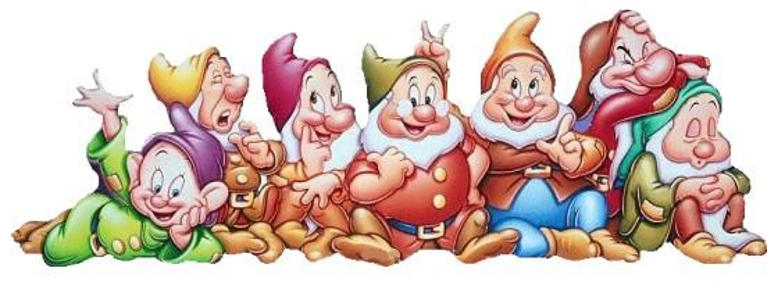 XXX-MEGAN-KATARINA-JINTE-HELENA-MARIE-CHARLOTTE-XXXWet GebedKabouter is blij  Kabouter speelt mee Kabouter kan luisteren  Kabouter doet graag pleziertjes  Wij zijn blij Wij zijn weer allemaal bij elkaar  Wij danken u  Vandaag kunnen we weer goed spelen  Vader toon ons hoe we iemand blij kunnen maken  Help ons elk ander pleziertjes te doen  